Datenschutz ist uns wichtigDurch die Einführung der neuen Datenschutz-Grundverordnung (DSGVO) haben wir unsere bisherigen Datenschutzhinweise anpassen müssen. Damit Sie auch in Zukunft genau wissen, wie wir mit Ihren Daten umgehen und sie benutzen, haben wir Ihnen nachfolgend unsere Datenschutzhinweise als Kurzfassung aufgeführt. Die vollständigen Angaben finden Sie auf der WEB-Seite des SGV: https://sgv.de/datenschutz-sgv.html . Sollten Sie Fragen hierzu haben, kommen Sie gerne auf uns zu, wir beantwortet sie Ihnen gerne!Die von Ihnen bei Ihrem Beitritt angegebenen personenbezogenen Daten (Name, Adresse, Geburtsdatum sowie ggf. Telefonnummer und E-Mail-Adresse) sowie weitere Daten, die im Laufe Ihrer Mitgliedschaft anfallen (z.B. gewanderte km für das Wanderabzeichen) werden auf unseren EDV-Systemen gespeichert, um unsere Verpflichtungen Ihnen gegenüber erfüllen zu können. Dies gilt insbesondere für die Verfolgung des Vereinsziels, der Mitgliederbetreuung und Verwaltungszwecke bzw. zur allgemeinen Kommunikation innerhalb des Vereins.Ihre personenbezogenen Daten geben wir grundsätzlich nicht an Dritte außerhalb unserer Abteilung weiter.Weiterhin veröffentlichen wir als Abteilung ggf. persönliche Nachrichten mit einem Bezug zum Verein, z.B. Jubiläen, besondere Geburtstage, besondere Leistungen, Nachrufe o.ä. auf bzw. in Vereinsmedien z.B. Vereinszeitschrift, Homepage, Informationsbroschüren, Pressemeldungen, Wanderpläne o.ä.. Gleiches gilt für (Foto-)Aufnahmen, die im Rahmen unserer Veranstaltungen (Wandertage, Bildungsveranstaltungen etc.) gefertigt werden. Erfolgt eine der oben aufgeführten Verarbeitungen nach Art. 6 Abs. 1 Buchstabe f - der Interessenabwägung -, steht Ihnen nach Artikel 21 aus Gründen, die sich aus Ihrer besonderen persönlichen Situation ergeben, ein Recht auf Widerspruch zu.Nach Beendigung der Mitgliedschaft werden Ihre personenbezogenen Daten gelöscht, soweit sie nicht nach steuerrechtlichen oder sonstigen gesetzlichen Vorgaben aufbewahrt werden müssen (z.B. 10 Jahre Aufbewahrungspflicht für buchhalterische Unterlagen/ Mitgliederabrechnungen).Ferner weisen wir darauf hin, dass trotz Ihres Widerrufs Fotos und Videos von Ihrer Person im Rahmen der Teilnahme an öffentlichen Veranstaltungen unserer Abteilung gefertigt und im Rahmen der Öffentlichkeitsarbeit verwendet werden dürfen.Sollten sich Änderungen durch kommende Rechtsprechungen ergeben, werden wir die Datenschutzerklärung ggf. anpassen müssen und Sie natürlich entsprechend darüber informieren.Langenfeld, November 2020Der VorstandSGV Abteilung Langenfeld/Monheim e.V.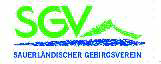 -21-